01.06.2020 г.  ХимияПрактическое занятие.Тема:  Составление формул предельных углеводородов. Задание:- изучить материал урока;- составить краткий конспект:- выполнить упражнения на составление структурных формул изомеров и названий углеводородов по систематической (международной) номенклатуре.Теория.           Предельными   называются   углеводороды,    в   молекулах которых атомы углерода связаны между собой простой (одинарной) связью, а все   остальные   валентности   насыщены   атомами   водорода.   Предельные углеводороды имеют общую формулу СпН2п + 2Начиная с С4Н10 предельные углеводороды могут иметь различное строение:Например:         Н       Н     Н       Н                                              Н        Н       Н׀                                        ׀  ׀       ׀        ׀                                        ׀       ׀                           Н  -  С  -  С  -  С  -  С - Н	Н - С - С - С - Н׀       ׀      ׀       ׀	 ׀        ׀       ׀                                    Н       Н     Н      Н                                             Н                 Н	                                                               Н  -  С  -  Н                                                                                       ׀             Н          В первом случае все атомы последовательно связаны друг с другом; во втором — имеются разветвления (боковая цепь). Соединения, обладающие одинаковым свойством и молекулярной массой, но различным строениям, называются изомерами.Для точного обозначения состава и строения органических соединений с разветвленным углеродным скелетом в настоящее время применяют следующие номенклатуры: рациональную, женевскую, международную (ЮПАК).Женевская номенклатура была принята в 1892 году в Женеве международным конгрессом химиков (откуда и получила свое название). Позднее, начиная с 1930 года, различными комиссиями была выработана система правил, рекомендованная в 1957 году, как новая номенклатура ИЮПАК (краткое название Международного союза чистой и прикладной химии). Эти правила в основном соответствуют женевской номенклатуре, но вносят в нее упрощения для названия простейших радикалов в боковой цепи.             B соответствии с международной номенклатурой следует придерживаться следующих правил при составлении названия алканов. В структурной формуле выбирают самую длинную цепь атомов углерода (главную цепь).Атомы углерода главной цепи нумеруют, начиная с того конца, к которому ближе разветвление.В начале названия перечисляют радикалы и другие заместители с указанием номеров атомов углерода, с которыми они связаны. Если в молекуле присутствует несколько одинаковых радикалов (два, три, четыре и т. д.), то цифрой указывают место каждого из них в главной цепи и перед их названием ставят соответственно частицы ди-, три-, тетра- и т. д.4. Основой названия служит наименование предельного углеводорода с тем же числом атомов углерода, что и в главной цепи.CH3 - CH - CH2 - CH3	CH3 - CH - CH2 - CH - CH3                  ׀                                                                  ׀                   ׀         CH3                                                                          CH3                 CH3Выполнение заданийЗадание 1.         Написать 3 изомера и 3 гомолога для: октана               гептана                                                                                                                     Дать им названия Задание 2. Дать названия по международной номенклатуре следующим веществам:                           CH3                            ׀                 а)  CH3 - CH2  -  C  -  CH   - CH2 - CH3                            ׀	     ׀                           CH3  C2H5                                                CH3                                                     СН3                                                            ׀                                                    ׀б) CH3 - CH2 - CH - CH - CH - CH3                              в) CH3 - C  -  CH2 - CH - CH3                          ׀       ׀                                                       ׀                       ׀                                     Cl     Cl                                                           СН3            С2Н5               CH3       Cl                     ׀            ׀  г) CH3 - C - CН - CН - CH2 - CH2  - CH2 - CH3               ׀	     ׀              Cl    CH3                  СН3                  ׀       д)   CH3 - C  -  CH  -  CH2  - CH2 - СН - СН3                ׀        ׀                                 ׀                                 СН3  С2Н5                       С2Н5Задание 3. Написать структурные формулы следующих веществ:а) 2,2 - диметилбутанб) 2,3,4,5 - тетраметил - 3 - этилоктанв)  3 - метил - 3 - этилпентанг) 2, 3- диметил - 4 - хлоргексан     01.06.2020 г.  ХимияТема: Алкены.Задание:- изучите опорный конспект по теме: Алкены; - запишите опорный конспект в тетрадь; - ответьте письменно на вопросы.Вопросы Напишите общую формулу алкенов.Какая структурная особенность молекулы отличает непредельные углеводороды от предельных? Напишите уравнение реакции получения этена из этанола (спирта).Какое вещество получается в результате реакции полимеризации этена?Напишите уравнения реакции горения, гидрирования и гидратации этена. Опорный конспект по теме: Алкены.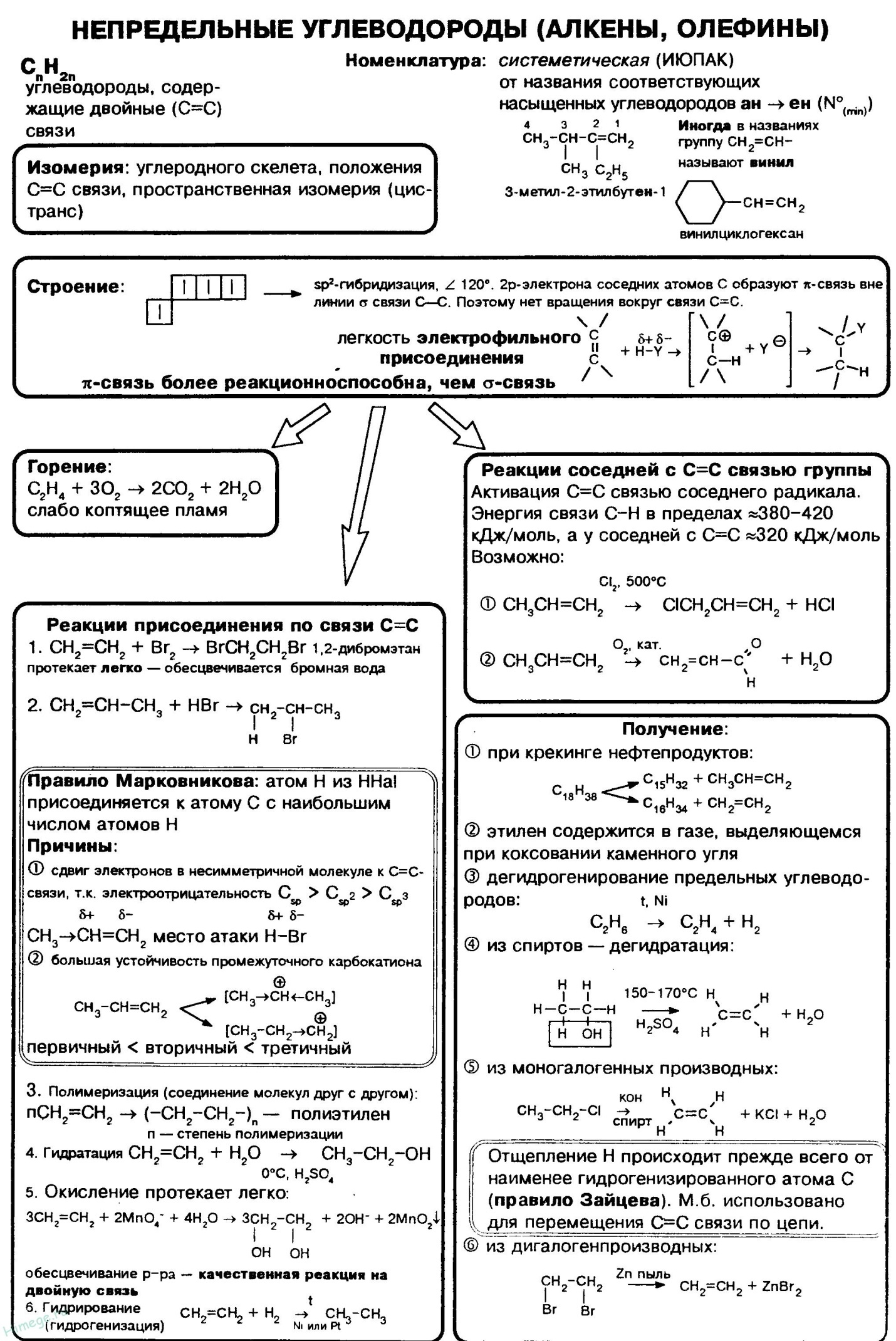 03.06.2020 г.   ХимияТема: АЛКАДИЕНЫ. КАУЧУКИ. Задание:- изучить материал урока;- составить конспект по плану:определение, общая формула,  номенклатура и изомерия, физические свойства, химические свойства,способы получения, области применения;- выполнить задания письменно.Изучение нового материала      Алкадиены - ациклические непредельные углеводороды, содержащие в молекуле две двойные связи между атомами углерода. Название класса: ди –два, ен – обозначение двойной связи.       Общая формула алкадиенов – СnH2n-2Различают три вида алкадиенов: 1) алкадиены с кумулированным расположением двойных связейСН2=С=СН–СН3 (двойные связи расположены рядом)2) алкадиены с сопряженным расположением двойных связейСН2= СН– СН=СН–СН3 (двойные связи разделены одной одинарной связью)3) алкадиены с изолированным расположением двойных связейСН2= СН– СН2–СН= СН2 (двойные связи разделены двумя и более одинарными связями)      Номенклатура и изомерия      У алкадиенов наблюдаются все виды изомерии, характерные для алкенов: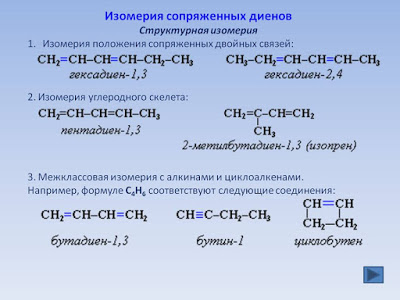       (Структурная (изомерия углеродного скелета, изомерия положения кратных связей, межклассовая изомерия), пространственная (цис-, транс-) изомерия).       Изомерия углеродного скелета: СН2= СН– СН2–СН= СН– СН3    гексадиен-1,4СН2= СН– СН–СН= СН2    3-метилпентадиен-1,4                   СН3       Изомерия положения кратных связей:СН2= СН– СН=СН–СН3     пентадиен – 1,3СН2= СН– СН2–СН= СН2     пентадиен – 1,4       Межклассовая изомерияСН2= СН– СН2–СН=СН–СН3    гексадиен-1,4СН3–СС–СН2–СН2–СН3    гексин-2      Пространственная изомерияСН2= СН– СН =СН– СН3    пентадиен-1,3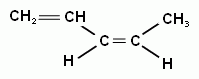 цис- пентадиен-1,3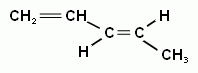 транс- пентадиен-1,3       Физические свойства        Низшие диены являются газами или жидкостями, высшие диены - твердыми веществами. Например: бутадиен-1,3 является бесцветным газом (t кип. = -4,5 С0) с характерным запахом, изопрен – летучая жидкость (t кип. = 34,1 С0), обладает приятным запахом.      Химические свойства1. Реакции присоединения (гидрирования, галогенирования, гидрогалогенирования)       Особенностью реакций присоединения к алкадиенам с сопряженными двойными связями является способность присоединять молекулы как по месту разрыва двойной связи (1,2-присоединение), так и к крайним углеродным атомам (1,4-присоединение):1,2 присоединение:СН2= СН– СН =СН2 + Сl2 СН2Cl– СНCl– СН =СН2 1,4 присоединение:СН2= СН– СН =СН2 + Сl2 СН2Cl– СН= СН – СН2Cl      Выход того или иного продукта определяется условиями протекания реакции и характером реагента. 2. Реакции полимеризации идут преимущественно по 1,4 положениям, при этом получаются высокомолекулярные синтетические каучуки: nСН2= СН–СН =СН2  (–СН2– СН =СН – СН2 –)n бутадиен-1,3,  бутадиеновый каучукnСН2= С–СН =СН2  (–СН2 – С = СН –СН2 –) n           СН3                                  СН3изопрен,  изопреновый каучук      Каучуки бывают природные (натуральные) и синтетические. Природный каучук является липким, эластичным, резиноподобным материалом. Синтетические каучуки обладают такими свойствами как: высокая износостойкость, устойчивость к многократным деформациям, высокая устойчивость к органическим растворителям.     Каучуки – исходное сырье для получения резины. Процесс получения резины из каучука называют вулканизацией. Получающаяся резина содержит около 5% S, и по своим свойствам значительно превосходит исходный продукт.      Способы получения      Промышленные способы получения алкадиенов: 1. Дегидрирование: С4Н10    600˚С, Al2O3, Cr2O3  СН2 = СН–СН = СН2 + 2H2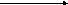                                                  бутадиен-1,32. Дегидратация и дегидрирование спиртов (метод Лебедева): С2Н5ОН 400-500 °С, Al2O3, ZnO  СН2= СН–СН =СН2 + 2H2O + H2 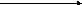 3. Дегидрогалогенирование:Cl – СН2 – СH – СН2 – СН2 – Cl + 2KOH  600˚С,ZnO, MgO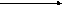  СН2= СН–СН =СН2 + 2KCl + 2 H2O     Применение     Бутадиен-1,3, изопрен и другие алкадиены имеют огромное промышленное значение, они служат сырьем для получения синтетических полимеров, производство которых составляет миллионы тонн в год. Алкадиены применяются для производства каучука и резины.Выполнить задания письменно:Задание 1. Запишите реакцию присоединения бромоводорода, учитывая правило Марковникова (атом водорода присоединяется к наиболее гидрогенизированному (гидрированному) углеродному атому (т.е. к атому С, связанному с большим числом атомов Н), а атом галогена - к наименее гидрогенизированному), назовите получившийся углеводород:(1,2 присоединение)СН2= СН– СН =СН2 + HBr   (1,4 присоединение)СН2= СН– СН =СН2 + HBr Задание 2. Запишите уравнение реакции получения хлоропренового каучука, если мономером для его получения является хлоропрен (2-хлорбутадиен-1,3).nСН2= С–СН =СН2             Сl                                      03.06.2020 г.   ХимияТема урока: Алкины.Задание:- изучить материал урока;- составить конспект по плану:определение, общая формула,  номенклатура и изомерия, физические свойства, химические свойства,способы получения, области применения;- выполнить задания письменно.Изучение нового материала       Алкины – непредельные углеводороды, молекулы которых содержат одну тройную углерод-углеродную связь.       Общая формула алкинов CnH2n-2      Простейший представитель данного класса - ацетилен (этин):С2Н2               СН ≡ СН      Особенность номенклатуры ацетиленовых углеводородов.       В названиях алкинов используется суффикс – . Вспомните правила, которые следует соблюдать, давая название органическим веществам: 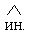 - в структурной формуле выбирается самая длинная цепь, которая обязательно должна содержать кратную связь; - атомы углерода основной цепи нумеруют, начиная с того конца, к которому ближе кратная связь;- вначале названия перечисляют радикалы с указанием атомов углерода, с которыми они связаны;- основой названия служит наименование предельного углеводорода (с измененным суффиксом) с тем же числом атомов углерода, что и в главной цепи.СН3 – СН ≡ СН – СН2 – СН3                СН ≡ С – СН - СН - СН3       пентин-2;                                                                                                                               СН3  СН3                                                                              3, 4-диметилпентин-1.       Виды изомерии алкинов:1. Изомерия положения кратной связи.2. Изомерия углеродного скелета.       Физические свойства       Ацетилен – газ, без запаха, без запаха, малорастворим в Н2О, легче воздуха.         Химические свойства ацетилена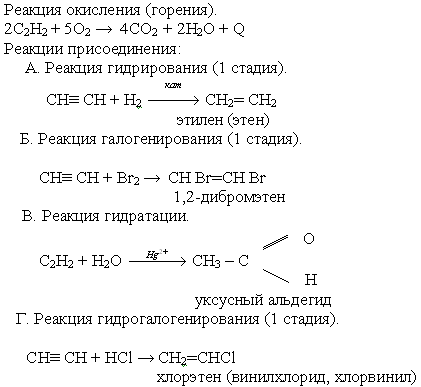      Способы получения ацетилена:      Ацетилен был открыт Г.Дэви в 1836 году в продуктах разложения метана, под действием искровых электрических разрядов.
      В 1860 г. М. Бертло синтезировал ацетилен из простых веществ, пропуская водород через электрическую дугу между угольными электродами.
      В 1862 г. Ф.Велер получил ацетилен из карбида кальция, действуя на него водой.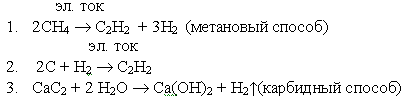   4. Дегидрирование алкенов: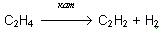       Области применения      Реакция горения ацетилена сопровождается выделением большого количества теплоты, она используется для резки и сварки металлов.       Алкины используются в органическом синтезе: винилхлорид является исходным сырьем для получения полимера – поливинилхлорида,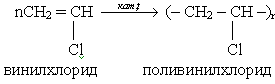 который находит широкое применение. На основе ПВХ получают пластмассы 2-х типов: винипласт, обладающий значительной жесткостью, и пластикат – более мягкий материал.Из винипласта готовят химически стойкие трубы, детали химической аппаратуры, аккумуляторные банки. Пластикат идет на изготовление линолеума, искусственной кожи, клеенки, изоляции проводов.Выполните задания письменно:1. Среди указанных соединений выберите вещество, которое относится к алкинам: СН3 – СН3СН2 = СН2СН ≡ СНСН2 = СН – СН = СН2Назовите это вещество и запишите его молекулярную формулу.2. Какие реакции присоединения характерны для алкинов?3. Напишите реакцию горения ацетилена.4. Перечислите способы получения ацетилена.05.06.2020 г.Практическое занятие.Тема:  Составление формул непредельных углеводородов. Задание:- изучить материал урока;- составить краткий конспект:- выполнить упражнения на составление структурных формул изомеров и названий углеводородов по систематической (международной) номенклатуре.Теория.          Непредельными называются такие углеводороды, в молекулах которых не все связи углерода насыщены, т.е. между ними имеются двойные и тройные связи. Общая формула алкенов СnH2nНоменклатура этиленовых углеводородов - алкенов.Названия этиленовых углеводородов по международной номенклатуре производится от названий соответствующих предельных углеводородов с заменой окончания -  ан  на -  ен.Выбирают углеводородную цепь, включающую двойную связь (если даже она не является самой длинной), и нумеруют, начиная с того конца, где ближе всего расположена двойная связь. В конце названия ставят цифру, указывающую углеродный атом, при двойной связи.          Названия диеновым углеводородам (с двумя двойными связями) даются аналогично этиленовым с заменой окончания -  ан на  -  диен, а в конце названия ставят две цифры, указывающие местоположение связей. Общая формула  СnH2n – 2По международной номенклатуре названия ацетиленовых (алкинов) углеводородов происходит от названий соответствующих алканов, в которых окончание - ан заменяется на - ин, положение тройной связи обозначаются в конце названия.Например: 1. Назовите непредельный углеводород с одной двойной связью по международной номенклатуре:СНз − СН −CН2 − СН2 ═ CН2             ׀           СН3Решение. Названия алкенов образуются из названий соответствующих алканов заменой - ан на - ен. Нумерацию углеродной цепи начинаем с того конца, который ближе к двойной связи: 5             4          3            2              1СНз − СН −CН2 − С Н ═ CН2             ׀           СН3    Положение двойной связи (с номерами 1 и 2) указываем меньшим номером атома, участвующего в образовании двойной связи, следовательно, алкен будет называться 4-метилпентен-1. По этой же схеме даются названия и другим непредельным углеводородам.Выполнение заданийЗадание 1. Назовите  по международной номенклатуре следующие непредельные углеводороды: а) СН3 - СН2- С = СН - СН3                                            ׀                                                                         СН2 - СН3                                       б) СН3 - СН - СН - СН2 - СН ═ СН2                                                                                                                   ׀        ׀                           СН3   С2Н5в)  СН2 = С - СН = СН - СН - СН3                                   ׀                        ׀                                                                      СН3                  С2Н5                                                                                СН3             СН3                                                                                    ׀                ׀                                                                     г) СН3 - СН = С - СН - СН - СН3                                                                                                                                 ׀                                                                                           С2Н5                                                Задание 2.  Напишите структурные формулы:а)  5-метил-3-этилгексен-2             б)  4,4 - диметилпентин - 2  Задание 3. Рассчитайте массовые доли С в соединениях: а) С2Н2                                                      б) пропилене.